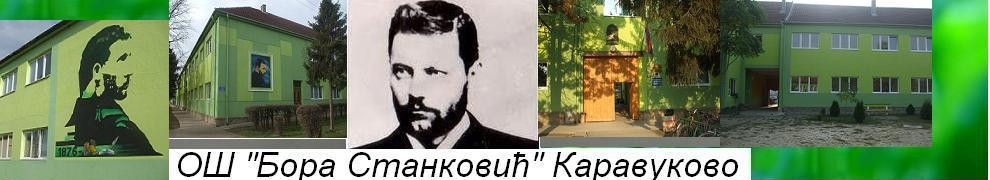 НА ОСНОВУ СТРУЧНОГ УПУТСТВА МИНИСТАРСТВA ПРОСВЕТЕ, НАУКЕ И ТЕХНОЛОШКОГ РАЗВОЈА Број: 611-00-02160/2016-03 објављеног 19.12.2016. године, ДИРЕКТОР ОШ „БОРА СТАНКОВИЋ“  КАРАВУКОВО ЈЕ ДАНА 7. 2. 2017. ГОДИНЕ ДОНЕО  СЛЕДЕЋИ 	ПРАВИЛНИК СМОТРЕ СТВАРАЛАШТВА УЧЕНИКА ОСНОВНИХ ШКОЛА„ПОД ИСТИМ НЕБОМ НАШЕГ ДОМА“Члан 1.Циљ смотре:- јачање свести о мултикултуралности;- подстицање на  толеранцију и превазилажење предрасуда о различитостима, превазилажење дискриминаторних ставова и стереотипа;- неговање народне традиције; -упознавање са културом, језиком, традицијом, обичајима, стваралаштвом народа који живе у Србији и региону и образују се на свом матерњем језику;- учење песама, речи, обичаја, игара других народа у виду радионица кроз интерактивне активности и презентација наученог приликом доделе награда.Задаци смотре:- јавно представљање способности, вештина, умења, знања ученика из области традиције, културе, уметности, стваралаштва своје националне заједнице.Члан 2. На смотри учествују ученици основних школа млађег узраста од првог до четвртог разреда и старијег узраста од петог до осмог разреда. Са својим наставницима се припремају током целе школске године на редовним часовима, часовима додатног рада, секцијама и ваннаставним активностима из области литерарног стваралаштва. ликовног стваралаштва, филмског стваралаштва и колекционарства. Члан 3. На републичкој смотри се врши рангирање ученика и на основу освојених бодова се проглашавају првопласирани, другопласирани и трећепласирани. Они добијају дипломе које обезбеђује организатор, а остали до десетог места добијају похвалнице.Члан 4. За сваку школску годину се одређује нова тема и прати континуитет у односу на претходне теме пратећи хронолошки след догађаја (детињство, игра, школовање итд.).Члан 5. Смотра се организује на школском и републичком нивоу.Школски ниво до 25. 3. 2017. – учествују ученици од 1. до 4. и од 5. до 8. разреда на матерњем језику уз превод на српски језик уколико се у конкурсу наведе.Стручно веће школе или комисија у саставу: педагог, учитељ и наставник по избору, бира највише по 10 радова за сваку категорију наведену у конкурсу. Сваки члан комисије бодује радове засебно и може дати само једном 10 бодова, само једном 9 бодова итд. Бодови се уписују у табеле, сабирају и врши рангирање.Члан 6. Изабрани радови на школском такмичењу до 25. 3. 2017. се достаљају у електронској форми  (литерарни радови се шаљу на српском језику, ликовни радови се скенирају или фотографишу, филмови се постављају на YouTube или на други начин који ће се навести у конкурсу, старе фотографије се скенирају, а стари предмети фотографишу).Сваки рад треба да садржи име и презиме ученика и наставника, разред, школу, место, округ  и мејл наставника или школе.Члан 7. Републички ниво 28. априла 2017. – Организатор смотре је Министарство просвете, науке и технолошког развоја и ОШ „Бора Станковић“ Каравуково. Место одржавања републичке смотре је ОШ „Бора Станковић“ у Каравукову. Учествују ученици који су добили највише бодова на школским такмичењима.Члан 8. На републичку смотру ученици доносе своје радове:      - литерарне радове који су откуцани на српском језику;     - ликовне радове;      -филмове (по договору са организатором)-старе фотографије (оригинал у албуму, на паноу)- враћају се-старе предмете или фотографије старих предмета - враћају се	Сви  радови ће бити изложени.Члан 9. Комисију чини 5 чланова: представник Министарства просвете, науке и технолошког развоја, ликовни педагог или ликовни уметник у зависности од доступности, књижевник, етнолог или кустос, режисер и координатор смотре.Комисија бодује радове – од пристиглих радова бира по 10 из сваке категорије, бодује од 1 до 10 и врши рангирање. Листа бодова се истог дана истиче и образлаже. Дипломе добијају првопласирани, другопласирани и трећепласирани радови, а од 4. до 10. места добијају похвале.Члан 10. Рок за приговор је истог дана. Одговор на приговор се добија најкасније у року од једног сата.Члан 11. Док комисија врши рангирање радова, ученици имају активности у радионицама.Тема за 2016/17. је „Свадба некада“. Реализују је ученици са својим наставницима менторима. Идеје се достављаjу по објављеном конкурсу са детаљним објашњењима и очекиваним исходима. Биће одабрано 5 или више креативних радионица у зависности од броја пријављених радионица и квалитета њихових садржаја. Ученик или група ученика са својим менторима чији се рад одабере су водитељи радионица које ће реализовати на републичкој смотри. Материјал и алат за рад доносе аутори радионица. По одлуци комисије, доделиће се дипломе за прво, друго, треће место и похвале. Члан 12. Након рангирања, радови се излажу и деле се дипломе и похвале. Првопласирани ученици читају своје литерарне радове и  пројектује се првопласиран филм. Учесници радионица износе своје утиске и презентују радове.           Члан 13.У току школске године ученици две школе или два  одељења из различитих школа и средина ће имати сарадњу у виду размене искустава из области народне традиције у корелацији са матерњим језиком, музичком културом, ликовном културом итд. у виду посета, размене материјала и сл. о чему подносе извештај у виду филма са кадровима који илуструју ту сарадњу. Филм не учествује у такмичењу, већ служи као илустрација остварења циља манифестације – јачање свести о мултикултуралности, превазилажење предрасуда и толерантнији приступ прихватању различитости. Врши се избор две школе које ће следеће године остварити сарадњу, сачинити извештај у виду филма и пројектовати на следећој републичкој смотри. Филм може бити у трајању највише до 10 минута.Члан 14. Ученици су у обавези да донесу своје народне ношње (довољна је једна или један пар). Ученици тог дана не морају обући своју ношњу , већ је могу дати да је пробају ученици који желе.Члан 15. Свака школа учесница је у обавези да осмисли и направи беџ за своје ученике, који ће их представити (украшени етно мотивима, везом, карактеристичним бојама, предметима и сл.). На крају дана се беџеви размењују међу учесницима.Члан 16. Свака школа доноси своје национално јело, посластицу и слично са рецептом који се касније доставља координатору смотре ради објављивања на сајту. Свака школа ће добити изложбени простор за храну и предмете којима ће представити своју школу и националну заједницу . За  најбоље представљање школе и родног краја (најлепше уређен штанд) школе  (а не појединци и групе) добијају  дипломе за прво, друго и треће место. Члан 17. Организатор обезбеђује техничку опрему, дипломе, похвале и храну за све учеснике.                                              Члан 18. На републичкој смотри могу учествовати школе из региона, тј. суседних и других држава. Не учествују у такмичењу са својим радовима, али могу учествовати у радионицама и ревијално за шта добијају захвалнице од организатора.директор школе Владимир Станчић _______________________________У Каравукову 7.  2.  2017.                ОШ“Бора Станковић“, Каравуково  25255,                                                                        Жарка Зрењанина 90, 025 762 095http://podistimnebomnasegdoma.weebly.com/  podistimnebomnasegdoma@gmail.com